Муниципальное дошкольное образовательное учреждение «Детский сад № 277 общеразвивающего вида с приоритетным осуществлением деятельности по физическому направлению развития детей»Управление  образования  администрации Советского района г. Красноярскаул. Водопьянова 9а,  г. Красноярск, 660125, тел. (8-3912) 558-980 E-mail: mdou277@ rastrnet.ruОКПО 54492318, ОГРН 1032402640654 , ИНН/КПП 2465060101/246501001  № ФСС 2406066242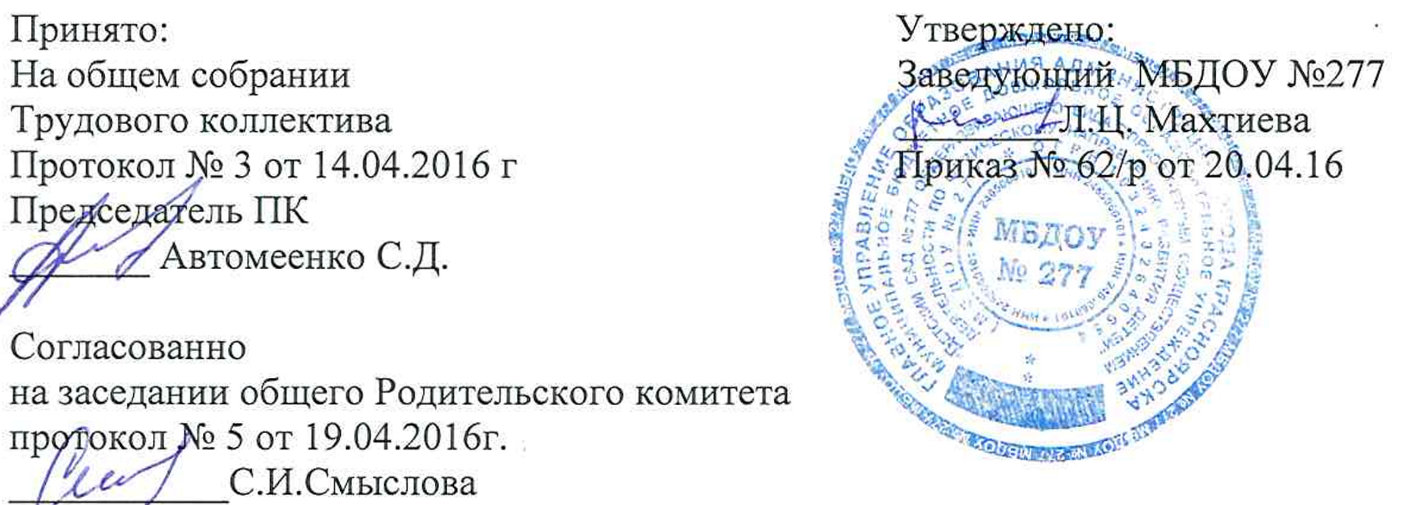 Положение по регулированию конфликта интересов работников муниципального бюджетного дошкольного образовательного учреждения «Детский сад № 277 общеразвивающего вида с приоритетным осуществлением деятельности по физическому направлению развития детей»1.Общие положения. 1.1. Настоящее положение разработано на основе Федерального закона Российской Федерации от 25.12.2008г. № 273-ФЗ «О противодействии коррупции», Федерального закона от 29.12.2012г. № 273-ФЗ «Об образовании в Российской Федерации» и утверждено с целью регулирования и предотвращения конфликта интересов в деятельности своих работников, а значит и возможных негативных последствий конфликта интересов в целом для муниципального бюджетного дошкольного образовательного учреждения «Детский сад № 277 общеразвивающего вида с приоритетным осуществлением деятельности по физическому направлению развития детей»  (далее – ДОУ).1.2. Положение о конфликте интересов — это внутренний документ  ДОУ, устанавливающий порядок выявления и урегулирования конфликта интересов, возникающих у работников ДОУ в ходе выполнения ими трудовых обязанностей.1.3. Конфликт интересов — ситуация, при которой личная заинтересованность (прямая или косвенная) работника влияет или может повлиять на надлежащее исполнение им должностных (трудовых) обязанностей и при которой возникает или может возникнуть противоречие между личной заинтересованностью работника и правами, законными интересами ДОУ, способное привести к причинению вреда правам и законным интересам, имуществу и (или) деловой репутации ДОУ, работником которой он является.1.4. Действие настоящего положения распространяется на всех работников ДОУ вне зависимости от уровня занимаемой ими должности и на физические лица, сотрудничающие с  ДОУ на основе гражданско-правовых договоров. Основные принципы управления конфликтом в ДОУ.2.1. В основу работы по управлению конфликтом интересов в ДОУ положены следующие принципы:2.1.1.Обязательность раскрытия сведений о реальном или потенциальном конфликте интересов.2.1.2.Индивидуальное рассмотрение и оценка репутационных рисков для ДОУ при выявлении каждого конфликта интересов и его урегулирование.2.1.3. Конфиденциальность процесса раскрытия сведений о конфликте интересов и процесса его урегулирования.2.1.4. Соблюдение баланса интересов ДОУ и работника при урегулировании конфликта интересов.2.1.5. Защита работника от преследования в связи с сообщением о конфликте интересов, который был своевременно раскрыт работником и урегулирован (предотвращен) ДОУ.Условия, при которых возникает или может возникнуть конфликт интересов педагогического работника. 3.1.  В ДОУ выделяют следующие условия:3.1.1. Условия (ситуации), при которых всегда возникает конфликт интересов педагогического работника.3.1.2. Условия (ситуации), при которых может возникнуть конфликт интересов педагогического работника.3.2. К условиям (ситуациям), при которых всегда возникает конфликт интересов педагогического работника, относятся следующие:3.2.1. Педагогический работник ведет бесплатные и платные занятия, направленные на повышение качества достижений воспитанника, у одних и тех же воспитанников.3.2.2. Педагогический работник является членом жюри конкурсных мероприятий с участием своих воспитанников.3.2.3. Использование с личной заинтересованностью возможностей родителей (законных представителей) воспитанников и иных участников образовательных отношений.3.2.4. Получение педагогическим работником подарков и иных услуг от родителей (законных представителей) воспитанников.3.2.5. Нарушение иных установленных запретов и ограничений для педагогических работников ДОУ.3.3. К условиям (ситуациям), при которых может возникнуть конфликт интересов педагогического работника, относятся следующие:3.3.1. Участие педагогического работника в наборе (приеме) воспитанников.3.3.2. Сбор финансовых средств на нужды воспитанников по доверенности родителей (законных представителей) воспитанников.3.3.3. Участие педагогического работника в установлении, определении форм и способов поощрений для своих воспитанников.3.3.4.Иные условия (ситуации), при которых может возникнуть конфликт интересов педагогического работника.Ограничения, налагаемые на педагогических работников ДОУ при осуществлении ими профессиональной деятельности. 4.1. В целях предотвращения возникновения (появления) условий (ситуаций), при которых всегда возникает конфликт интересов педагогического работника и ДОУ, устанавливаются ограничения, налагаемые на педагогических работников ДОУ при осуществлении ими профессиональной деятельности.4.2. На педагогических работников ДОУ при осуществлении ими профессиональной деятельности налагаются следующие ограничения:4.2.1. Запрет на членство в жюри конкурсных мероприятий с участием своих воспитанников, за исключением случаев и порядка, предусмотренных и (или) согласованных с администрацией ДОУ.4.2.2. Запрет на использование с личной заинтересованностью возможностей родителей (законных представителей) воспитанников и иных участников образовательных отношений.4.2.3. Запрет на получение педагогическим работником подарков и иных услуг от родителей (законных представителей) воспитанников, за исключением случаев и порядка, предусмотренных и (или) согласованных с администрацией ДОУ, предусмотренных уставом  ДОУ.4.3.Не рекомендуется педагогическим работникам ведение бесплатных и платных занятий, направленных на повышение качества достижений дошкольников, у одних и тех же воспитанников.4.4. Педагогические работники  ДОУ обязаны соблюдать установленные п. 4.2. настоящего раздела ограничения и иные ограничения, и запреты, установленные локальными нормативными актами  ДОУ.Порядок предотвращения и урегулирования конфликта интересов педагогических работников при осуществлении ими профессиональной деятельности. 5.1. Случаи возникновения у педагогического работника личной заинтересованности, которая приводит или может привести к конфликту интересов, предотвращаются и (или) урегулируются в целях недопущения причинения вреда законным интересам иных участников образовательных отношений в ДОУ.5.2. С целью предотвращения возможного конфликта интересов педагогического работника в  ДОУ реализуются следующие мероприятия:5.2.1. При принятии решений, локальных нормативных актов, затрагивающих права воспитанников и работников ДОУ, учитывается мнение педагогического совета ДОУ.5.2.2. Обеспечивается прозрачность, подконтрольность и подотчетность реализации всех принимаемых решений, в исполнении которых задействованы педагогические работники и иные участники образовательных отношений в ДОУ.5.2.3. Обеспечивается информационная открытость ДОУ в соответствии с требованиями действующего законодательства.5.2.4.Осуществляется четкая регламентация деятельности педагогических работников внутренними локальными нормативными актами ДОУ.5.2.5. Обеспечивается введение прозрачных процедур внутренней оценки для управления качеством образования в ДОУ.5.2.6. Осуществляется создание системы сбора и анализа информации об индивидуальных образовательных достижениях воспитанников ДОУ.5.2.7. Осуществляются иные мероприятия, направленные на предотвращение возможного конфликта интересов педагогического работника в ДОУ.5.3. Педагогические работники ДОУ обязаны принимать меры по недопущению любой возможности возникновения конфликта интересов при осуществлении ими профессиональной деятельности.5.4. В случае возникновения конфликта интересов педагогический работник незамедлительно обязан проинформировать об этом в письменной форме заведующую ДОУ.5.5. Заведующий ДОУ в трехдневный срок со дня, когда ей стало известно о конфликте интересов педагогического работника, обязана вынести данный вопрос на рассмотрение Рабочей группы по противодействию коррупции в ДОУ по урегулированию споров между участниками образовательных отношений (далее — Рабочая группа).5.6. Решение Рабочей группы при рассмотрении вопросов, связанных с возникновением конфликта интересов педагогического работника ДОУ, является обязательным для всех участников образовательных отношений и подлежит исполнению в сроки, предусмотренные указанным решением.5.7. Решение Рабочей группы при рассмотрении вопросов, связанных с возникновением конфликта интересов педагогического работника ДОУ, может быть обжаловало в установленном законодательством РФ порядке.5.8. До принятия решения Рабочей группы заведующий ДОУ в соответствии с действующим законодательством принимает все необходимые меры по недопущению возможных негативных последствий возникшего конфликта интересов для участников образовательных отношений в ДОУ.5.9. Заведующий ДОУ, когда ей стало известно о возникновении у педагогического работника личной заинтересованности, которая может привести к конфликту интересов, обязана принять меры по предотвращению конфликта интересов, в порядке, установленном законодательством.6. Порядок раскрытия конфликта интересов работником ДОУ и порядок его урегулирования, в том числе возможные способы разрешения возникшего конфликта интересов. 6.1. Процедура раскрытия конфликта интересов доводится до сведения всех работников ДОУ. Устанавливаются следующие виды раскрытия конфликта интересов, в том числе:6.1.1. Раскрытие сведений о конфликте интересов при приеме на работу.6.1.2. Раскрытие сведений о конфликте интересов при назначении на новую должность.6.1.3. Разовое раскрытие сведений по мере возникновения ситуаций конфликта интересов.6.2. Раскрытие сведений о конфликте интересов осуществляется в письменном виде. Может быть допустимым первоначальное раскрытие конфликта интересов в устной форме с последующей фиксацией в письменном виде.6.3. Должностным лицом, ответственным за прием сведений о возникающих (имеющихся) конфликтах интересов, является Председатель Рабочей группы.6.4. ДОУ берет на себя обязательство конфиденциального рассмотрения представленных сведений и урегулирования конфликта интересов.6.5. Поступившая информация должна быть тщательно проверена уполномоченным на это должностным лицом с целью оценки серьезности возникающих для ДОУ рисков и выбора наиболее подходящей формы урегулирования конфликта интересов.6.6. В итоге этой работы ДОУ может прийти к следующим выводам:6.6.1.  Ситуация, сведения о которой были представлены работником, не являются конфликтом интересов и, как следствие, ситуация не нуждается в специальных способах урегулирования.6.6.2. Конфликт интересов имеет место, необходимо использовать различные способы его разрешения, в том числе:а) ограничение доступа работника к конкретной информации, которая может затрагивать личные интересы работника.б) добровольный отказ работника ДОУ или его отстранение (постоянное или временное) от участия в обсуждении и процессе принятия решений по вопросам, которые находятся или могут оказаться под влиянием конфликта интересов.в) пересмотр и изменение функциональных обязанностей работника.г) перевод работника на должность, предусматривающую выполнение функциональных обязанностей, не связанных с конфликтом интересов.д) отказ работника от своего личного интереса, порождающего конфликт с интересами ДОУ.е) увольнение работника из ДОУ по инициативе работника.ж) иной способ разрешения конфликта.6.7. В каждом конкретном случае, но договоренности ДОУ и работника, раскрывшего сведения о конфликте интересов, могут быть найдены иные формы его урегулирования.6.8. При разрешении имеющегося конфликта интересов следует выбрать наиболее «мягкую» меру урегулирования из возможных с учетом существующих обстоятельств. Более жесткие меры следует использовать только в случае, когда это вызвано реальной необходимостью или в случае, если более «мягкие» меры оказались недостаточно эффективными.6.9. При принятии решения о выборе конкретного метода разрешения конфликта интересов важно учитывать значимость личного интереса работника и вероятность того, что этот личный интерес будет реализован в ущерб интересам ДОУ.Обязанности работников в связи с раскрытием и урегулированием конфликта интересов. 7.1. Положением устанавливаются следующие обязанности работников ДОУ в связи с раскрытием и урегулированием конфликта интересов:7.1.1. При принятии решений по деловым вопросам и выполнении своих трудовых обязанностей руководствоваться интересами ДОУ — без учета своих личных интересов, интересов своих родственников и друзей.7.1.2. Избегать (по возможности) ситуаций и обстоятельств, которые могут привести к конфликту интересов.7.1.3. Раскрывать возникший (реальный) или потенциальный конфликт интересов.7.1.4. Содействовать урегулированию возникшего конфликта интересов.